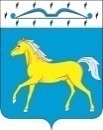 ПРИХОЛМСКИЙ  СЕЛЬСКИЙ СОВЕТ ДЕПУТАТОВМИНУСИНСКОГО РАЙОНА                                 КРАСНОЯРСКОГО КРАЯРОССИЙСКАЯ ФЕДЕРАЦИЯР Е Ш Е Н И Е08.11.2023   	                           п. Прихолмье	                   	      № 154-рсО назначении старосты в п. Притубинский Минусинского района Красноярского края Рассмотрев представленную Выписку из протокола схода граждан посёлка Притубинский и руководствуясь статьями 28, 43.1 Устава Прихолмского сельсовета, Прихолмский сельский Совет депутатов РЕШИЛ: 1. Назначить старостой посёлка Притубинский Минусинского района Красноярского края Лейман Анну Геннадьевну.        2. Решение вступает в силу с момента его опубликования в официальном печатном издании «Прихолмские вести».Председатель сельского Совета депутатов                                        Л.А. КляммГлава Прихолмского сельсовета                                                         Ю.В. Гусева